Задание на контрольную работу.№20Для 3-фазного двухобмоточного трансформатора №… из таблицы 2.1, 2.2 (первичная обмотка – обмотка ВН):1. Определить номинальных фазные значения напряжений и токов обмоток и коэффициент трансформации.2. Вычертить в масштабе эскиз магнитной системы с установленной на ней обмотками, схему соединения обмоток и векторную диаграмму, подтверждающую заданную группу соединения.3. Определить массы стержней и ярм, потери холостого хода Р0н, среднее значение тока холостого хода в абсолютных I0н (А) и относительных i0н (%) единицах, его активную I0а и реактивную I0р составляющие, а также коэффициент мощности в режиме ХХ для номинального напряжения и частоты 50 Гц.4. Определить приведенные значения параметров схемы замещения r12, x12, z12 в абсолютных (Ом) и относительных (о.е) единицах.5. Определить массу обмоток ВН и НН и потери короткого замыкания Рк.н.6. Определить приведенные значения параметров схемы замещения rк, xк, zк в абсолютных (Ом) и относительных (о.е) единицах, напряжение короткого замыкания в абсолютных Uк.н (В) и относительных uк.н (%) единицах, а также коэффициент мощности в режиме КЗ для номинального тока.Основные данные 3-фазных 2-обмоточных масляных трансформаторов с обмотками из медиПримечания.1. f = 50 Гц. 2. Магнитные системы трансформаторов собраны впереплет с косыми стыками над крайними стержнями и прямым стыком над средним стержнем. 3. Марка стали – 3404, толщина листа – . 4. Схемам соединения обмоток Y/Y0 и D/D соответствует группа соединения 0, а схемам D/Y0 и Y/D – группа 11. 5. Обозначения, принятые в табл.6.2.1: w1, w2 – число витков обмоток ВН и НН, соответственно; П1, П2 – сечение витка обмотки ВН и НН, соответственно; D1 – внутренний диаметр обмотки НН; a2, a1 – радиальный размер обмоток ВН и НН, соответственно; a12 – радиальный размер охлаждающего канала между обмотками ВН и НН; l1 = l2 – высота обмоток ВН и НН; d – диаметр стержня трансформатора; Пс, Пя – активное сечение стержня и ярма, соответственно; hс, hя – высота стержня и ярма, соответственно; с - расстояние между осями стержней.Таблица 1.1 (продолжение)Таблица 1.2Удельные потери p (Вт/кг)и удельная намагничивающая мощность q (вар/кг)для холоднокатаной электротехнической стали марки 3404толщиной  в зависимости от величины индукции B (Тл)Таблица 1.3Контрольные данные для трансформаторов из табл.1.1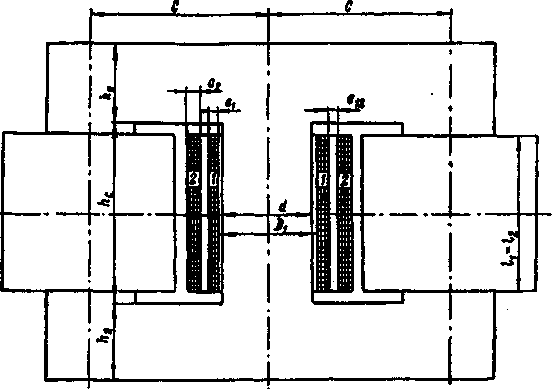 Рис.1.1. Эскиз магнитной системы с установленной на ней обмотками: 1 - обмотка НН, 2 – обмотка ВН1.3. Пример решения контрольной работыРешение выполним на базе данных варианта задания №32.П.1. Первичная обмотка (ВН) соединена по схеме D, вторичная (НН) по схеме Y. Поэтому U1н.ф = 11000 В, U2н.ф = 690/ = 398 В. I1н.ф = 1600.103/(3.11000) = 48,5 А, I2н.ф = 1600.103/(3.398) = 1340 А. Коэффициент трансформации k = U1/U2 = 11/0,69 = 15,94.П2. При определении группы соединения иметь в виду, что схема треугольник (D) может быть получена двумя путями: либо соединением концов A-Y, B-Z, C-X, либо соединением концов A-Z, C-Y, B-X. В первом случае получают группу 1, во втором – группу 11.П.3. Массы стержней и ярм равны:Gс = 3.107. 463,5. 7,65 .10-3 = 1138,2 кг,Gя = 4.(52+26/2). 469,5. 7,65 .10-3 = 933,8 кг.Индукция в стержнях и ярмах равнаBс = 11000.104/(4,44. 779. 50. 463,5) = 1,37 Тл,Bя = 1,37. 463,5/469,5 = 1,35 Тл.Поскольку значения индукций не совпадают с приведенными в табл.6.2.2, значения удельных потерь и  намагничивающих мощностей получают путем  линейной интерполяции. Тогда полученным индукциям соответствуют следующие удельные потери и удельные намагничивающие мощности:pс = 0,888, pя = 0,86 Вт/кг;  qс = 1,012, qя = 0,98 вар/кг.Потери холостого хода равныP0н = 1,4(0,888. 1138,2 + 0,86. 933,8) = 2539 Вт.Намагничивающая мощность равнаQ0н = 7(1,012. 1138,2 +0,98. 933,8) = 14469 варМощность холостого хода равнаS0н = = 14690 ВА.Ток холостого хода и его составляющие равны:I0а = 2539/(3. 11000) = 0,077 А, I0р = 14469/(3. 11000) = 0,438 А, I0н = 14469/(3. 11000) = 0,438 А;i0а = 100. 0,077/48,5 = 0,158%, i0р = 100. 0,438/48,5 = 0,9%, i0н = 100. 0,4385/48,5 = 0,904%.Коэффициент мощности равен cosφ0н = 2539/14690 = 0,173.Отклонения полученных значений от контрольных равны: ΔP0н = 100 (2400 – 2539)/2400 = 5,8%, Δi0н = 100 (1,3-0,904)/1,3 = 30,5%.П.4. Параметры схемы замещения равны:- в Омах – r12 = 2539 /(3. 0,4382) = 4411,    x12 = 14469 /(3. 0,4382) = 25140,   z12 = 14690 /(3. 0,4382) = 25524;- в относительных единицах – r12* = 4411/226,8 = 19,45, x12* = 25140/226,8 = 110,8; z12* = 25524/226,8 = 112,5,где zб = 11000/48,5 = 226,8 Ом.П.5. Обмотки трансформатора (вариант №32) выполнены из меди. Масса обмоток равнаGм1 = 84.103 0,426. 779. 25,8.10-6 = 719,2 кг, Gм2 = 84.103 0,306. 18. 714.10-6 = 330,3 кг.Здесь Dср1 = (27 + 2.3,6 + 2.1,9 + 4,6)10-2 = 0,426 м, Dср2 = (27 + 3,6)10-2 = 0,306 м.Основные электрические потери в обмотках равны:Рк1 = 2,4. 719,2. 1,882 = 6099;  Рк2 = 2,4. 330,3. 1,882 = 2802 Вт,где J1 = 48,5/25,8 = 1,88;  J2 = 1340/714 = 1,88 А/мм2.  Потери короткого замыкания равныРк.н = 1,1 (6099 +2802) = 9791 Вт ,где к = 1,1 (для S = 1600 кВА).Отклонение потерь короткого замыкания от контрольных равно ΔPк.н = 100 (12500 – 9791)/12500 = 21,7%.П.6. Активная составляющая сопротивления короткого замыкания равнаrк = 9791/(3. 48,52) = 1,39 Ом,индуктивная составляющая равнахк = (7,9.50.7792 π 0,361.0,0463.0,967 .10-6)/0,97 = 12,54  Ом.Здесь σ = (1,9 + 3,6 + 4,6) /(π. 97) = 0,033, кр = 1 – 0,033 = 0,967, d12 = (27 +2. 3,6 + 1,9)10-2 = 0,361 м; ар = [1,9 + (3,6 + 4,6)/3] 10-2 =  0,0463 м. Сопротивление короткого замыкания равноZк =  = 12,62 Ом.Напряжение короткого замыкания Uк.н (В) равноUк.н =  = 612 В,где Uк.а = 48,5. 1,39 =  67,4 В, Uк.р = 48,5. 12,54 = 608,2 В.Относительные значения напряжения короткого замыкания равныuк.н = 100(612/11000) =  5,56%,    uк.н.а = 100(67,4/11000) = 0,61%,  uк.н.р = 100(608,2/11000) = 5,53%.Коэффициент мощности равен cosφк = 1,39 /12,62 = 0,11.Отклонение напряжения короткого замыкания от контрольного значения равноΔuк.н = 100 (5,5 ― 5,56)/5,5 = 1,1%.№Общие данныеОбщие данныеОбщие данныеОбщие данныеОбмоткиОбмоткиОбмоткиОбмоткиОбмоткиОбмоткиОбмоткиОбмоткиОбмотки№Sн,кВАСхемаUвн,кВUнн,кВW1W2П1,мм2П2,мм2D1,смa1,смa2,смa12,смl1,2,см2025Y/Y0110,233441720,832,49,82,71,31,328321600D/Y0110,697791825,8714273,64,61,997№СердечникСердечникСердечникСердечникСердечникСердечник№hc, смd, смhя, смПс, см2Пя, см2с, смс, см203498,556,157,72121321072625463,5469,55252B1,01,21,31,41,51,541,581,621,661,701,74р0,480,680,790,931,101,171,251,351,471,601,74q0,550,750,901,061,331,491,671,962,563,405,56№12345678910 Ркн, кВт1,281,281,281,971,971,971,972,652,652,652,65Р0н, Вт265265265365365365365565565565565i0н, %2,82,82,82,62,62,62,62,42,42,42,4uкн, %4,54,54,54,54,54,54,54,54,54,54,5№1213141516171819202122Ркн, кВт3,73,73,73,77,010,014,50,490,490,850,85Рхн, Вт820820820820142024003100120120145145i0н, %2,32,32,32,31,51,41,33,03,02,82,8uкн, %4,54,54,54,55,05,55,04,54,54,54,5№23242526272829303132Ркн, кВт0,852,13,03,04,14,15,05,15,112,5Рхн, Вт1454606506509009001400140014002400i0н, %2,81,72,32,31,51,51,61,61,61,3uкн, %4,54,54,54,55,05,05,55.55,55,5